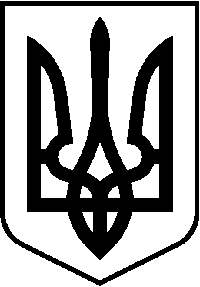 МІНІСТЕРСТВО ОСВІТИ І НАУКИ УКРАЇНИРокитненський ліцейНовоселицької міської радиЧернівецького району Чернівецької області60320, Чернівецька область Чернівецький район с.Рокитне, вул. Шкільна 1; тел. 66-2-40; код 21436693Список педагогічних працівників Рокитненського ліцею , що підлягають атестації у 2022/2023 н. р. Директор	закладу 	     ___________________				____________________________№з/пПрізвище, ім’я, по батькові(повністю)Дата наро-дженняЩо закінчив, рікСпеціаль-ність за дипломомЯкі предмети викладаєПедагогічний стажКатегоріяЗванняНагороди(рік)Курси (дата, № свідоцтва)(150год.)На що претендуєНа що претендуєРікпопе-редньої атестації№з/пПрізвище, ім’я, по батькові(повністю)Дата наро-дженняЩо закінчив, рікСпеціаль-ність за дипломомЯкі предмети викладаєПедагогічний стажКатегоріяЗванняНагороди(рік)Курси (дата, № свідоцтва)(150год.)категоріязванняРікпопе-редньої атестації1Якобець Крістіна Василівна11.10.1992ЧНУ,20152016 Українська мова і література , вчитель початкових класівПочаткова освіта 8друга немає немає ІППОЧО,№02125697/9474-21 від 17.11.2021,(30 год)Сертифікат від 21.09.2020 (80 год), Сертифікат від 16.09.2018 (60 год)встановлення     першої категорії-2018 2Букатар Елеонора Василівна 13.11.1983 ЧНУ, 2006 Вчитель початкових класів та оразотворчого мистецтва Початкова освіта, обр. мист.13немає немає немає  ІППОЧО , № 02125697/5808-21 від 12.12.2021 (30 год)Сертифікат№ А-088  від 31.12.2021 (30 год), Сертифікат від 14.03.2021 (50 год)встановлення    першої  категорії--3Майданська Регіна Вікторівна 05.08.1987ЧНУ,2009ДЗВО «Університет менеджменту освіти», 2020бакалавр з економіки,викладач закладу вищої освіти зі спеціальності (корекційної педагогіки і спеціальної психології)Математику 2немає немає немає ІППОЧО,№ 02125697/3532-21 від 28.11.2021 (30 год), ІППОЧО № 02125697/8387-20 від 12.11.2020 (30 год), ІППОЧО № 02125697/8688-21 від 03.11.2021 (30 год), Сертифікат №144 від 27.01.2020 (3 год), № А-279 від 31.12.2021 (5 год), ІППОЧО, №02125697/10892-21 від 22.12.2021 (30 год)встановлення    другої категорії--4Рошка Ірина Іванівна 30.101996ЧНУ,2019Вчитель початкової школи. Організатор виховної роботи в освітніх закладах.Початкова освіта укр. мова та літ. читання,  асистент вчителя3 10немаєнемає ІППОЧО, № 02125697 від 30.09.2020 (30 год), Сертифікат № СЕ001948 від 27.01.2021 (30 год), Сертифікат № 106 від 22.04.2021 (12 год), Сертифікат №554 від 30.10.2020 (24 год), Сертифікат від 14.03.2021 (50 год), Сертифікат від 12.0.2021 (8 год)встановлення   другої категорії,11--5Ізвак Христина Танасіївна 27.10.1987ЧНУ,2009 Викладач біології та хімії Асистент вчителя 210 немає немає ІППОЧО, №02125697/659-22 від 09.02.2022(30 год), № 02125697/3785-22 від 26.08.2022 (30 год), Сертифікат від 27.01.2022 (10 год), Сертифікат від 12.10.2021 (2 год)11-